A. LÝ THUYẾT: TRẮC NGHIỆM: (4 điểm) – (15 phút)Khoanh vào chữ cái trước của câu trả lời hoặc đáp án đúng.Câu 1. (0.5 điểm) Đúng ghi Đ, sai ghi S vào các phát biểu sau?Câu 2. (0.5 điểm) Hình ảnh sau có ý nghĩa gì?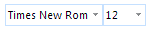 A. Đang dùng Font Times New Roman, cỡ chữ 12B. Đang dùng Font Times New Roma….C. Đang dùng Font 12 cỡ Times New RomD. Tất cả các đáp án đều sai.Câu 3. (0.5 điểm) Muốn canh lề giữa cho đoạn văn bản em sử dụng nút nào?A. 		B. 		C. 		D. 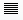 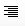 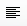 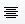 Câu 4. (0.5 điểm) Điền vào chỗ trống phương pháp để tìm kiếm và thay thế văn bản?Để tìm kiếm văn bản em nhấn tổ hợp phím Ctrl +………….Để thay thế văn bản em nhấn tổ hợp phím Ctrl +………….Câu 5. (0.5 điểm) Đâu là thanh công cụ truy xuất nhanh?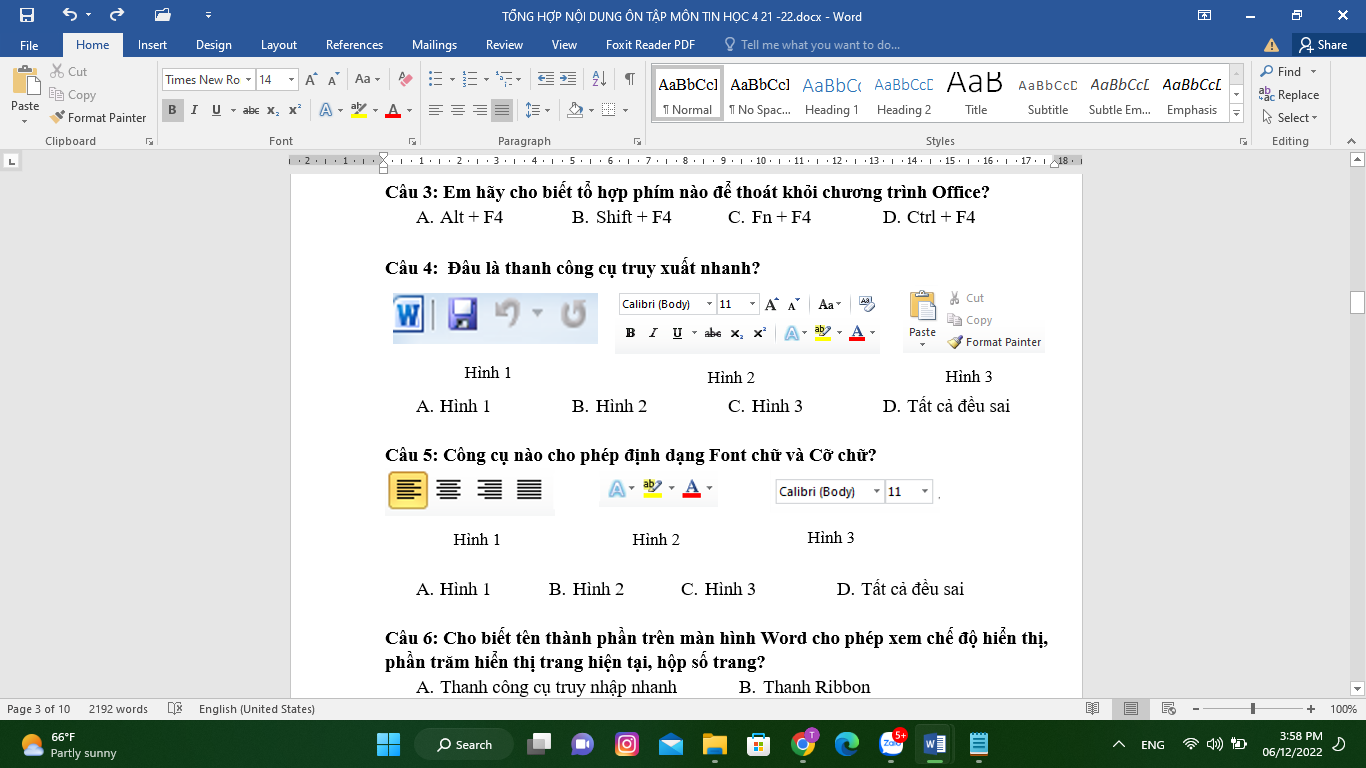 Câu 6. (0.5 điểm) Đâu là mô tả đúng về việc thay đổi Font của dòng chữ sau khi em đã đánh dấu nó như dưới?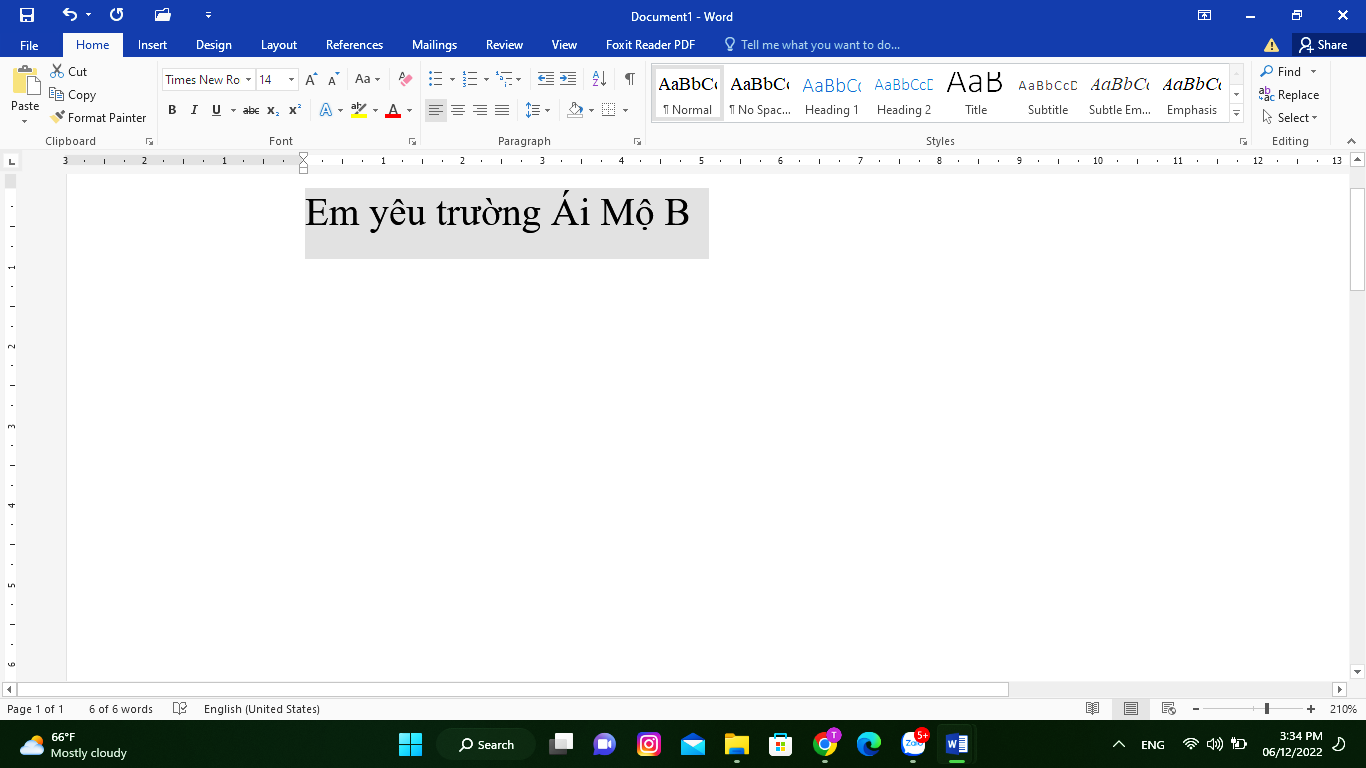 Nhấn tổ hợp phím Ctrl+U.Nhấp chuột vào dấu tam giác nhỏ trong mục Font, rồi chọn Font muốn đổiNhấn tổ hợp phím Ctrl+I.Nhấp chuột vào biểu tượng chữ B trong nhóm Font.Câu 7. (0.5 điểm)  để: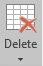 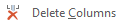 Câu 8. (0.5 điểm) Em hãy cho biết nút lệnh này  có tác dụng gì?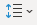 Căn lề đều cho đoạn văn bảnTạo khoảng cách giữa các dòng Căn đều cả hai lề cho đoạn văn bảnTạo khoảng cách cho đoạn văn bảnB. THỰC HÀNH (6 điểm) - (25 phút)Học sinh làm bài tập trên máy tính (Có đề riêng)ĐÁP ÁN VÀ BIỂU ĐIỂMMÔN: TIN HỌC – LỚP 4A. LÝ THUYẾT: (4 điểm)Câu 1: (0,5 điểm).  A.S, B.Đ, C.S, D.ĐCâu 2: (0,5 điểm).  ACâu 3: (0,5 điểm).  DCâu 4: (0,5 điểm).  A.F, B.H Câu 5: (0,5 điểm).  ACâu 6: (0,5 điểm).  BCâu 7: (0,5 điểm).  DCâu 8: (0,5 điểm).  BB. THỰC HÀNH: (6 điểm)Đề 1: Hoàn thành bài soạn thảo văn bản, gõ đúng font chữ (4 Điểm)Chèn được ảnh minh họa loài hoa (1 điểm)Lưu bài được đúng mô tả đường dẫn (1)Đề 2: Tạo được bảng và điền được nội dung theo mẫu (3 điểm)Định dạng, trang trí đẹp (2 điểm)Lưu được bài (1 điểm)TRƯỜNG TIỂU HỌC ÁI MỘ BHọ và tên:…………………………………..     Lớp: 4A……    BÀI KIỂM TRA ĐỊNH KÌ CUỐI HỌC KÌ IMÔN: TIN HỌC - LỚP 4Năm học 2022 – 2023   (Thời gian làm bài: 40 phút)Để xóa Từ trước con trỏ nhập đang đứng, em nhấn CTRL + DeleteĐể xóa Ký tự sau con trỏ nhập đang đứng, em nhấn DeleteĐể di chuyển đến Bắt đầu dòng, em nhấn EndĐể Đổi màu ký tự, em dùng nút lệnh  trên nhóm Font tại thẻ Home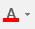 Hình 1Hình 2Hình 3Tất cả đều saiChèn dòngChèn cộtXóa dòngXóa cột